ДЕКЛАРАЦИЯ ЗА КОНФИДЕНЦИАЛНОСТ ПРИ ОБРАБОТКАТА НА ЛИЧНИ ДАННИДолуподписаният/ата……………………………………………………………………………,					(собствено, бащино и фамилно име)На длъжност: …………………………………………………………………………….         във връзка с изпълнение на задълженията и функциите ми като…………………..в Детска градина „..........................“, гр./с. ……………….: Участвам в достъп до лични данни и в това си качество признавам поверителността на тези данни. При извършване на тяхната обработка ще спазвам изискванията на чл.32 до 35 от Общия  регламент  относно защита на данните, като ще прилагам всички организационни и технически мерки, в съответствие с обхвата на обработката, с цел защита на поверителността на информацията, до която имам достъп, и по – специално да положа дължимата грижа те да не станат известни на лица, които не са изрично упълномощени да получават тази информация.Ангажирам се следното: 1. Да пазя като служебна тайна и да не разгласявам лични данни, станали ми известни в кръга на моите задължения и засягащи правата и интересите на децата, техните родители или трети лица, които по смисъла на настоящата Декларация представляват всякакъв вид устно или писмено изявление, предаване на информация на хартиен, електронен или друг носител, включително по поща, факс или електронна поща, както и всякакъв друг начин на разгласяване на информация и трансфер на данни, в това число чрез средствата за масово осведомяване, печатните издания или Интернет. 2. Да познавам и прилагам политиките на община Раднево и Детска градина „.................................“, гр./с. …………. в областта на защита на личните данни, които по смисъла на настоящата Декларация са данните, посочени в Регламент (ЕС) 2016/679 на Европейския парламент и на съвета от 27 април 2016 година относно защитата на физическите лица във връзка с обработването на лични данни и относно свободното движение на такива данни.3. Да не използвам данните, до които получавам достъп за цели, различни от тези, които са част от задълженията ми.4. Да разкривам тези данни само на лица, които са упълномощени да ги получат;5. Да не правя копия на тези данни, освен в случаите когато това е необходимо за извършване на моите задължения и отговорности;6. Да предприемам всички предпазни мерки в съответствие с използваните от мен устройства за обработка на данни, за запазване на физическата и логическата сигурност на тези данни;7. Да използвам само сигурни средства за комуникация за целите на предаване на данни.            8. Да не оставям документи /на хартиен и/или електронен носител/, съдържащи лични данни или друга информация, представляваща служебна тайна без надзор и след приключване на работата с тях да ги съхранявам съгласно установените правила.9. Да използвам представените ми потребителски имена и пароли за профили, включително служебен email, достъп до вътрешни информационни системи и всички останали необходими за изпълнение на служебните ми задължения, само за служебни цели. Паролите за достъп до тези акаунти, както и паролата за достъп за предоставеният ми от работодателя компютър са строго конфиденциални и не ги предоставям на други лица.          10. Да върна всички данни, компютърни файлове и всякакви носители на информация, свързани с тези данни при прекратяване на моите функции. Ангажиментите по тази декларация няма да се прилагат по отношение на информация, която се предава по искане на компетентен орган.Тази декларация за конфиденциалност ще остане в сила и след прекратяване на моето правно отношение с Детска градина „...............................“, гр./с. ……………, независимо от неговото основание, без никакво ограничение във времето и територията, тъй като това задължение се отнася до обработка на лични данни. Дата: …………........ 	Гр./с…………………..										                                                                           Подпис:............................................ОБЩИНА РАДНЕВО6260 Раднево, ул. "Митьо Станев" №1, тел.: 0417/8-20-72, факс: 0417/8-22-80, е-  mail: obshtina@obshtina.radnevo.net,  www.radnevo.acstre.com    GDPR  ПОЛИТИКА ЗА ЗАЩИТА НА ЛИЧНИТЕ ДАННИ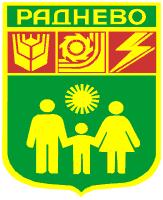 